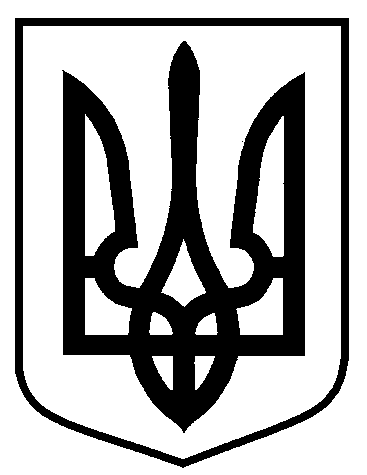 Сумська міська радаВиконавчий комітетРІШЕННЯ     від 22.11.2017  № 595Про     затвердження       Порядку встановлення                пам’ятнихзнаків на території міста Суми З метою функціонування на території міста Суми єдиного  механізму встановлення пам’ятних знаків (пам’ятників, меморіальних об’єктів, меморіальних дошок), підвищення туристичної привабливості міста,  формування та збереження його історико-культурного середовища, інформування гостей та мешканців про історію міста, відповідно до Постанови Кабінету Міністрів України від 08.09.2004 № 1181 «Деякі питання спорудження (створення) пам’ятників і монументів», Порядку спорудження (створення) пам’ятників і монументів затвердженого наказом Державного комітету України з будівництва та архітектури та Міністерства культури і мистецтв України від 30.11.2004 №231/806, керуючись статтею 40 Закону України «Про місцеве самоврядування в Україні»,  виконавчий комітет Сумської міської ради ВИРІШИВ:Затвердити Порядок встановлення пам’ятних знаків на території міста Суми (додається).2.  Організацію виконання цього рішення покласти на заступника міського голови відповідно до розподілу обов’язків.     Міський голова                                                                               О.М. ЛисенкоКривцов 700-100Розіслати: Кривцову А В.